“Majesty, Worship His Majesty”   Hayford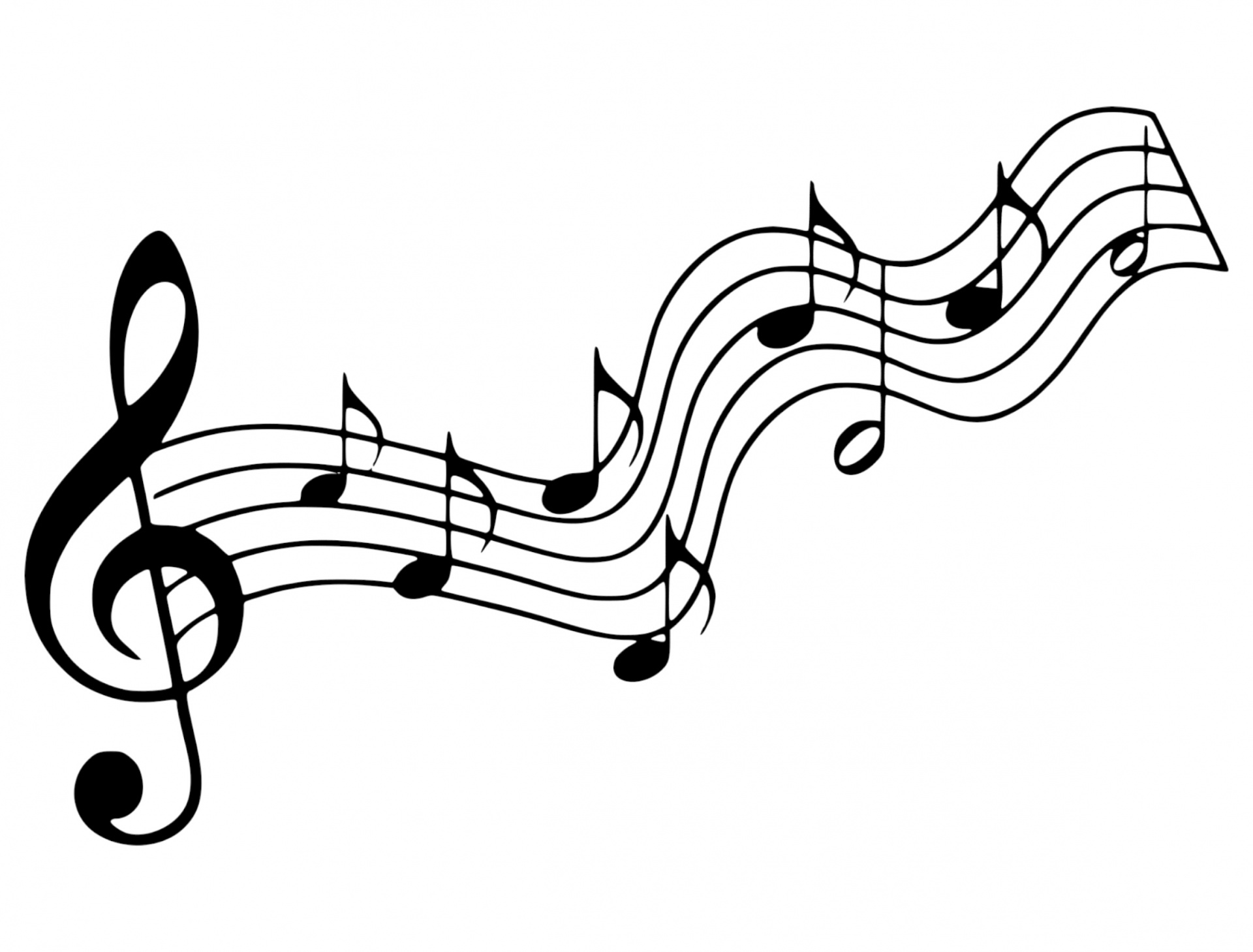 Majesty, worship His Majesty.Unto Jesus be all glory, power and praise.                 Majesty, Kingdom authority, flow from His throne	     Unto His own, His anthem raise.	     So exalt, lift up on high, the name of Jesus.	     Magnify, come glorify Christ Jesus the King.	     Majesty, worship His Majesty.	    Jesus who died, now glorified, King of all Kings.           “Father, I Adore You” Terry Coelho    Red No. 45 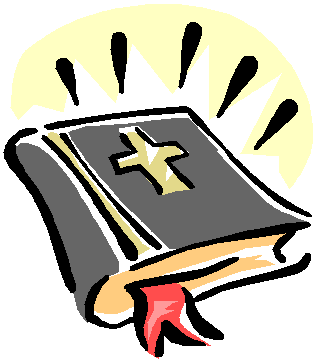 .1st Scripture:  Psalm 8:1-9    (p.773)2nd Scripture: Romans 5:1-5    (p.1605)                  Faith and Engagement“Sweet, Sweet Spirit”                   No.89                                 (Red Praise)   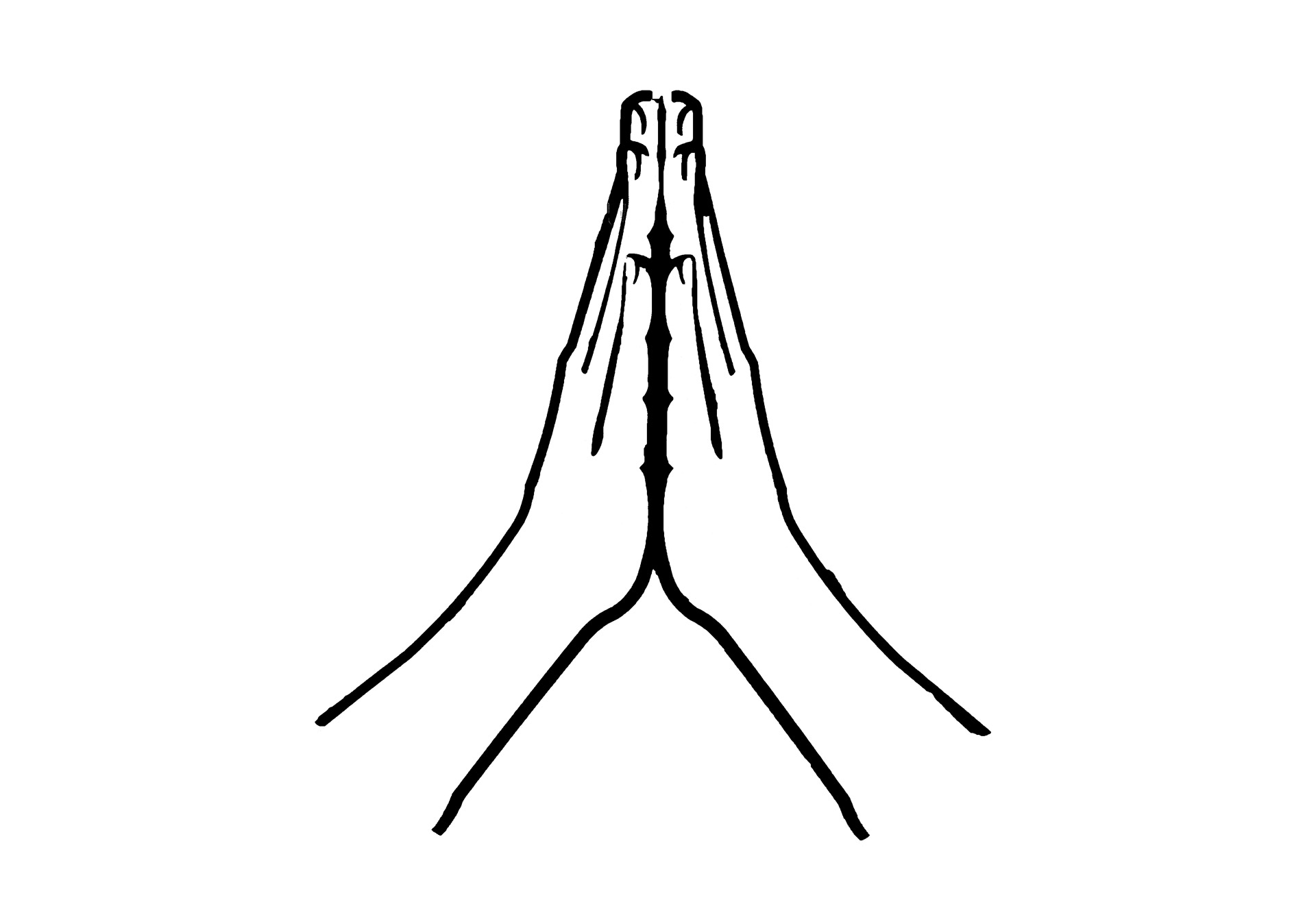 Prayers of the Pastor & the People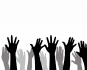 With Praise & Thanksgiving              share briefly names & situations to lift to God in prayer -- we know God is more than able to hold all we offer & God knows the details!  Lord in Your mercy...Hear our prayer!Blessing “Halle, Halle, Halle-lujah (X3)                 Hallelujah, Hal-le-lu-jah!”PERSONAL MILESTONESJune 12- John PiechotaPrayer Concerns:		    Prayer family: Marvin and Jean FisherPrayer young person: Chet HelmetsiePrayer theme for young adults: faithAll medical professionals, emergency responders & those serving in hospitals, nursing homes & care facilities Military folks & family - the USA & all those in leadership S-VE School Board members, administrators, teachers & othersNorth Spencer Christian Academy Church FinancesSamaritan’s PurseVan Etten Assembly of God Announcements/Reminders: A note about offering - all we have is a gift from God.  We are invited weekly (and honestly at all times)to respond to God & joyfully give some of what we’ve been trusted with.  For financial giving please place in an offering plate when arriving/leaving or mail to:  Danby Rd, Spencer NY 14883 -OR- PO Box 367, Spencer, NY. 14883Calendar Monday –3PM Session   Monday -- 6PM AA   Wednesday -- Men's Breakfast & Bible Study Wednesday -- 11AM Adult Study  Friday -- 11AM Women's Bible StudyCommunity Events:  Mon. 10-11AM Preschool Story Hr @ Spencer Library   Mon. 6PM Candor Community Pottery Classes ($20) Candor High School Rm 220 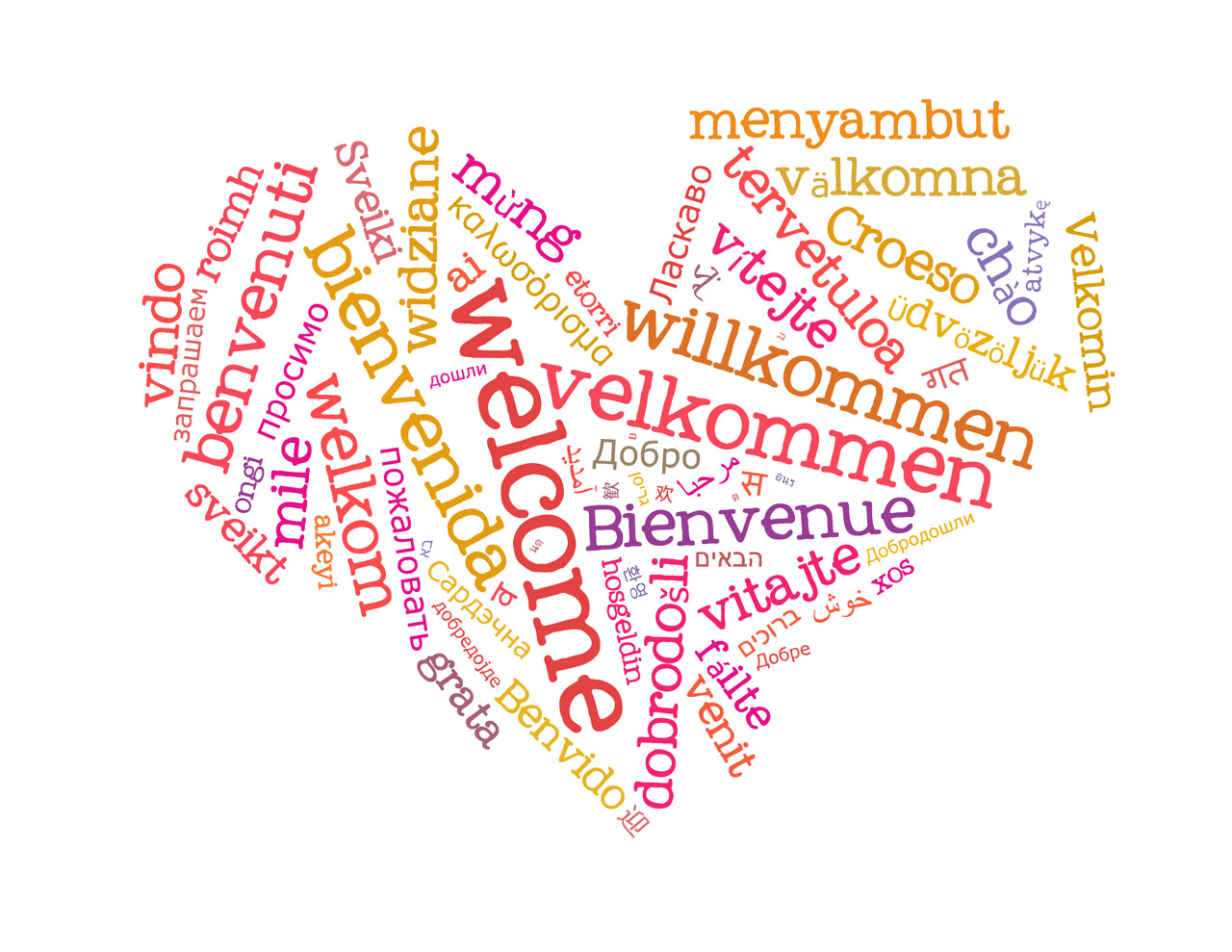 Wed. 4-5:30PM Open Hearts Dinner @ Mckendree UMC **TAKE OUT ONLY**   Sat. 9AM-12:30PM SVE Farmer's Market! (in front of the Nichol's Pond) 6/15: 6PM Baccalaureate Service @ SVE High School Auditorium 6/16:  3:30-6:30PM Candor Farmer's Market   6/16: 7PM Worship w/The Dry Bones @ The Pavillion @ Spencer Pond (across from Parkview) 6/17-18: Owego's Strawberry Fesitval   **6/25-26 Hope's Haven Free Fishing Weekend (84 Benton Rd, Candor) 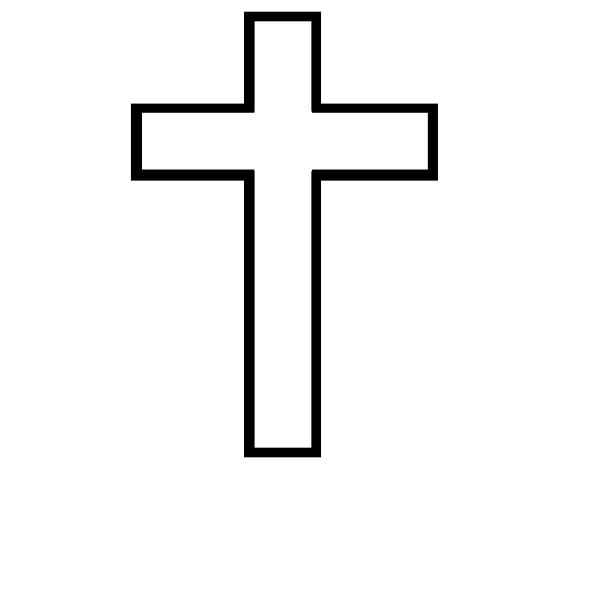 Christ the King FellowshipPresbyterian #loveJune 12, 2022 - 11 AMWelcome Prelude:  “How Majestic is Thy Name”                                                           arr. John Carter           Call to Worship   The Doxology   ♪ Praise God, from whom all blessings flow; Praise *Him, all creatures here below; Praise *Him above, ye heavenly host; Praise Father, Son, and Holy Ghost.                                   Amen.                                                              (Blue Hymnal No. 592)   “Holy, Holy, Holy”                        No. 138                                    (Blue Hymnal)       Confession   (Book of Common Worship) Almighty God, You poured Your Spirit upon gathered disciples creating bold tongues, open ears, and a new community of faith.  We confess that we hold back the force of Your Spirit among us.  We do not listen for Your word of grace, speak the good news of Your love, or live as a people made one in Christ.  Have mercy on us, O God.  Transform our timid lives by the power of Your Spirit, and fill us with a flaming desire to be Your faithful people, doing Your will for the sake of Jesus Christ our Lord.  [silent prayer & reflection; let the Holy Spirit identify any sin that needs confessing - offer it to God & let it go]Assurance of Pardon & Gloria Patri Glory be to the Father, and to the Son, and to the Holy Ghost.  As it was in the beginning, is now, and  ever shall be, world without end. Amen. Amen                                                (Blue No. 579) 